Information Technology Skills: 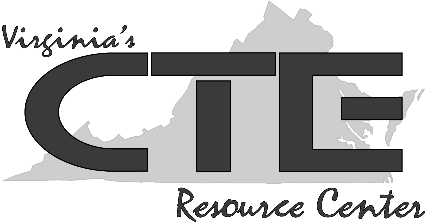 Choosing Appropriate Software Handout #1  - SAMPLE ANSWERSResearch an example of one of the following types of software:Productivity software (word processing, presentation, spreadsheet, database, finance/tax, personal information management [PIM] [e.g., notes, calendar, address books])Business software (includes productivity software as well as finance/accounting, project management, blogging/website management, customer relationship management [CRM], backup/retrieval, e-commerce, email marketing, security, Voice over IP [VoIP])Multimedia software (image editing, video editing, audio recording and editing, gaming) (Specific examples to research include QuickBooks, Microsoft [MS] Word, Google Sheets, osCommerce, Adobe Photoshop, MS PowerPoint, MailChimp, Skype for Business, GNU Image Manipulation Program [GIMP], McAfee Endpoint Protection Essential for SMB, and WordPress.)Who makes the software?  ___Microsoft_________________________________________________________What type of software is it?  (Check all that apply.) Open Source       X	Proprietary     SaaS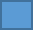 Describe the purpose of this piece of software:  Microsoft Word is a graphical word processing program. Users can type and save documents. Word is similar to other word processing software. Word includes helpful tools to make documents.___________________________________________________________________________________________When might someone use this software at home or at work? People use Word every day at home, at school, and at work. Word can be used to write a letter to someone or to write a research paper for an English class. Word can also be used to write a letter when applying for a job or to craft a press release for a business.___________________________________________________________________________________________What other software options may accomplish similar tasks? An alternative to Microsoft Word is Google Docs. Google Docs is a free web-based application in which documents can be created, edited, and stored online. Files can be accessed from any computer with an Internet connection and a full-featured web browser. Plus, Google Docs is compatible with most presentation software and word processor applications.___________________________________________________________________________________________If your group can demonstrate the use of this software to the rest of the class, prepare to demonstrate it briefly. 